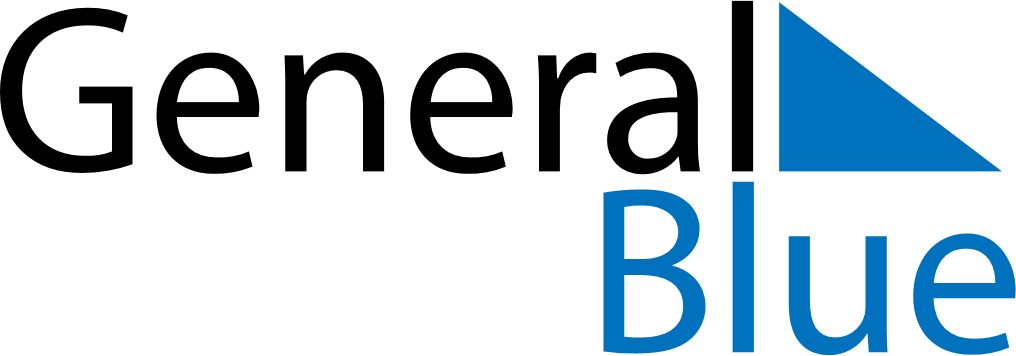 May 2025May 2025May 2025May 2025LatviaLatviaLatviaSundayMondayTuesdayWednesdayThursdayFridayFridaySaturday1223Labour Day456789910Restoration of Independence dayRestoration of Independence day (substitute day)1112131415161617Mother’s Day18192021222323242526272829303031